МКОУ «Арчибская СОШ им.М.И.Садикова»ПРИКАЗ04.03.2016 г.                                                                                        № 229«О назначении  ответственных лиц за техническое состояние,эксплуатацию и выпуск на линию школьного автобуса». В целях безопасной перевозки обучающихся в соответствии с Правилами организованной перевозки групп детей автобусами, утвержденными Постановлением Правительства РФ от 17декабря 2013 г. № 1177, Письмом Департамента государственной политики в сфере общего образования Министерства образования и науки РФ от 29 июля 2014 г. N 08-988 "О направлении методических рекомендаций"       ПРИКАЗЫВАЮ: Назначить заместителя директора по АХЧ  Саидова Магомедрасула  Алиевича ответственным за техническое состояние и эксплуатацию школьного автобуса.Назначить зам.по УВР Шапиева Ч.М. сопровождающим   обучающихся при перевозке их автобусом и вменить ему в обязанность  ответственность за жизнь и здоровье детей. Заместителю директора по АХЧ Саидову М.А.вменить в обязанность проведение инструктажа по технике безопасности движения с ответственным за сопровождение детей с записью в журнале регистрации инструктажа. Сопровождающему вменить в обязанность:4.1. ознакомление обучающихся с инструкцией по правилам поведения во время перевозки  с записью в журнале регистрации инструктажа;4.2.обеспечение порядка во время поездки, посадки и высадки детей.4.3.в случае возникновения нестандартных ситуаций в пути, немедленно ставить в известность об этом администрацию школы;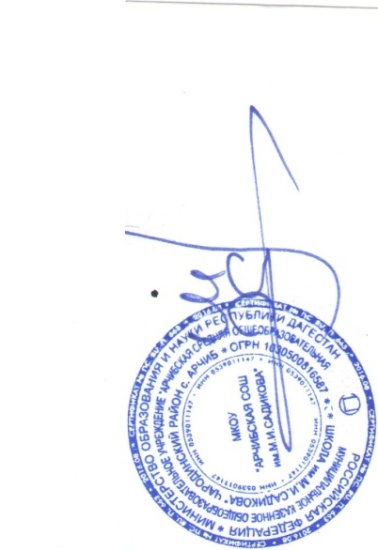  Контроль за исполнением настоящего приказа  оставляю за собой.           Директор                                          А.Х.Вагабов                                             С приказом ознакомлены: ________М.А. Саидов                                             ________Ч.М. Шапиев